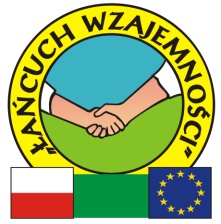 Marzenie jednego człowieka pozostanie tylko marzeniem,Marzenie wszystkich stanie się rzeczywistością.          ZaproszenieSerdecznie zapraszamy Seniorów z pobliskich miejscowości na pierwsze spotkanie z Przewodniczącym Sieci na Rzecz Seniorów Warmii i Mazur" Panem Krzysztofem MARUSIŃSKIM.  	Tematem spotkania będzie głównie realizacja nowego projektu "Mazurska Akademia Aktywności Seniorów" dla osób 60+  realizowanego przy współudziale Sieci na Rzecz Seniorów Warmii i Mazur. Przewodniczący jako pierwszy element projektu zaprezentuje wypiek chleba wg receptur tradycyjnych we współczesnej kuchni oraz omówi zasady i inne możliwości skorzystania z ofert Sieci na Rzecz Seniorów w naszym województwie.Sieć tworzona jest przez organizacje pozarządowe i instytucje z terenu województwa warmińsko-mazurskiego, działające z i na rzecz środowisk osób starszych.  Misją tej grupy jest tworzenie warunków do pogodnej i godnej starości na Warmii i Mazurach, a celem jest dążenie do sytuacji, gdy Warmia                          i Mazury będą miejscem, gdzie:1. Osoby starsze są aktywnym i pełnoprawnym członkiem społeczności lokalnej, uczestniczą w życiu społecznym i korzystają z wszelkich dóbr (kultury, medycyny i innych) dostępnych w społeczności2. Społeczności lokalne, sąsiedzkie akceptują osoby starsze, mają świadomość ich  wartości i potrzeb i w pełni na nie odpowiadają3. W większości społeczności funkcjonują grupy, organizacje seniorskie4. Środowiska seniorskie są zintegrowane, a działające na ich rzecz organizacje/instytucje współpracują ze sobą5. Środowiska osób starszych wpływają na rozwój lokalny i regionalny, aktywnie uczestniczą w kształtowaniu kierunków rozwoju, inicjują ważne działania/procesy6. Otoczenie prawno-instytucjonalne sprzyja godnej starości osób starszych7. Istnieje kadra profesjonalistów przygotowanych do pracy z osobami starszymi 8. Osoby starsze istnieją w świadomości społecznej, a media kreują pozytywny wizerunek osoby starszej9. Osoby starsze otoczone są opieką rodziny bądź przyjaciół10. Osoby starsze uczestniczą w integracji międzypokoleniowej.Stowarzyszenie "Łańcuch Wzajemności" jest członkiem Sieci na Rzecz Seniorów Warmii i Mazur od roku 2011, a Prezes Stowarzyszenia jest członkiem Zarządu Sieci. Przy naszym Stowarzyszeniu działa "SuperSeniorClub" pod przewodnictwem Starosty Stanisława SKIBIŃSKIEGO i Starościny Marii MICHALIK. Nie ma konieczności, że aby działać w klubie Seniora trzeba być członkiem Stowarzyszenia. "SuperSeniorClub" jest klubem założonym                           i wspieranym przez Stowarzyszenie, dzięki czemu może korzystać z majątku                     i dorobku Stowarzyszenia, a to bardzo ułatwia jego działanie. Ponadto w ramach założeń wynikających z Wojewódzkiego Programu na Rzecz Osób Starszych „Pogodna i bezpieczna jesień życia na Warmii i Mazurach”  Federacja Organizacji Socjalnych Województwa Warmińsko-Mazurskiego FOSa, którego nasze Stowarzyszenie jest również członkiem, prowadzi Biuro Rzecznika Praw Osób Starszych, którego zadaniem jest koordynacja działań na rzecz osób starszych, podkreślanie wagi tej problematyki wobec władz administracyjnych i samorządowych oraz instytucji socjalnych, wspieranie inicjatyw środowiska oraz interwencje w przypadku naruszania praw seniorów. Jest to bardzo przydatne działanie, gdyż interwencje Rzecznika w sprawach seniorów będących w trudnej sytuacji już wiele razy przyniosły bardzo pozytywne efekty. 	W czasie spotkania będzie można zdecydować o chęci zaangażowania się, ale my uważamy, że warto przyjść na to spotkanie i przekonać się osobiście na czym to polega i czy warto?.Na oddzielnych kartkach dołączamy inne informacje oraz niektóre propozycje tematów zajęć praktycznych i wykładów, które mogą  być prowadzone przez Sieć. Seniorzy z Morąga, Olsztyna, Braniewa i wsi Wilczęta włączyli się już w te działania i korzystają z możliwości, które tworzy Sieć na Rzecz Seniorów Warmii i Mazur. Na spotkaniu z Przewodniczącym można będzie dodać własne propozycje tematów lub wyjazdów oraz poruszyć problemy własne naszych seniorów, itp. Serdecznie zapraszamyPrezes Stowarzyszenia Ryszard PRZYTUŁA,  Starościna SSC Maria MICHALIK, Starosta SSC Stanisław SKIBIŃSKIMarzenie jednego człowieka pozostanie tylko marzeniem,Marzenie wszystkich stanie się rzeczywistością.          Pierwsze spotkanieodbędzie się w dniu 26.08.2014r. o godz. 10.30 w "Krekolandii".Kolejne terminy i miejsca będą ustalać sami uczestnicy.Bardzo prosimy o zapisanie swojego numeru PESEL, który będzie potrzebny do listy obecności, gdyż w projekcie mogą wziąć udział tylko osoby w wieku 60+Jeszcze raz serdecznie zapraszamy.